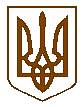 Баришівська  селищна  рада                                                                                                                                Баришівського  районуКиївської  областіVII скликанняР І Ш Е Н Н Я20.02.2020                                                                                        № 950-23-07Про затвердження змін до Комплексної програми  профілактики тапротидії злочинності «Безпечна Баришівщина»на 2020-2023 рокиНа підставі статей 25, 26 Закону України «Про місцеве самоврядування в Україні» на підставі рішення виконавчого комітету від 14 лютого 2020 року № 64 «Про схвалення змін Комплексної програми профілактики та протидії злочинності «Безпечна Баришівщина» на 2020-2023 роки з метою забезпечення ефективної реалізації державної політики у сфері профілактики правопорушень шляхом розроблення та здійснення комплексу заходів, спрямованих на усунення причин та умов вчинення протиправних діянь, а також налагодження дієвої співпраці органу місцевого самоврядування та правоохоронних органів, центральних і місцевих органів виконавчої влади у зазначеній сфері, забезпечення охорони громадського порядку та захист населення від протиправних проявів, сприяння стабільному соціально-економічному розвитку громади, покращанню інвестиційного клімату  селищна рада в и р і ш и л а:1.Затвердити  зміни до Комплексної програми профілактики та протидії злочинності «Безпечна Баришівщина» на 2020-2023 роки (далі – Програма), затвердженої рішення Баришівської селищної ради від 20.12.2019  №812-20-07, а саме:Викласти в новій редакції  пункт 8 розділ I  Паспорт Програми :«I  Паспорт Програми1.2 Викласти в новій редакції розділ V. Ресурсне забезпечення Програми :«V. Ресурсне забезпечення Програми*Примітка: Обсяги коштів, які пропонується залучати на виконання Програми підлягають уточненню при затвердженні бюджету на відповідний рік або під час внесення змін до бюджету, виходячи з його можливостей.До виконання заходів Програми можуть залучатись власні кошти підприємств, установ, небюджетних організацій та інших джерел, не заборонених чинним законодавством.Обсяги фінансування заходів та завдань Програми зазначені в заходах до неї. Планування освоєння бюджетних коштів бюджету громади забезпечуватиметься головними розпорядниками коштів, визначеними відповідно до законодавства.»Управлінню економічного розвитку, залучення інвестицій та фінансів виконавчого комітету Баришівської селищної ради передбачити після затвердження  видатки на реалізацію Програми, виходячи з реальних можливостей бюджету та його пріоритетів.Контроль за виконанням рішення покласти на комісію з питань прав людини, законності, депутатської діяльності, етики та регламенту та постійну комісію з питань з питань фінансів, бюджету, планування соціально-економічного розвитку, інвестицій та міжнародного співробітництва.       Селищний голова                                                   О.П. Вареніченко8. Загальний обсяг фінансових ресурсів, необхідних для реалізації ПрограмиОрієнтовні обсяги фінансування Програми складають:Орієнтовні обсяги фінансування Програми складають:Орієнтовні обсяги фінансування Програми складають:Орієнтовні обсяги фінансування Програми складають:Орієнтовні обсяги фінансування Програми складають:8. Загальний обсяг фінансових ресурсів, необхідних для реалізації ПрограмиВсього, тис. грн.у томі числі за рокамиу томі числі за рокамиу томі числі за рокамиу томі числі за рокамиВсього, тис. грн.2020 рік2021 рік2022 рік2023 ріквсього, у тому числі:23201420300300300 8.1.коштів місцевого бюджету232014203003003008.2коштів інших джерел не заборонених законодавством-----Обсяг коштів, які пропонується залучити на виконання Програми*І етапІІ етапІІІ етапIV етапУсього витрат на виконання Програми(тис. грн)Обсяг коштів, які пропонується залучити на виконання Програми*2020 рік(тис. грн)2021 рік(тис. грн)2022 рік(тис. грн)2023 рік(тис. грн)Усього витрат на виконання Програми(тис. грн)Обсяг ресурсів, усього, у тому числі за заходами:14203003003002320місцевий бюджет:14203003003002320забезпечення роботи системи відеоспостереження (послуги енергопостачання, доступу до інтернету, технічне обслуговування)70808080310встановлення систем відеоспостереження (придбання товарів, послуг, робіт)12801501501501730фінансування програмних заходів з охорони правопорядку50505050200фінансове забезпечення проведення нарад, круглих столів, семінарів, в тому числі виїзних (транспортні послуги, придбання пального та компенсація витрат на пальне, придбання товарів, оплата послуг)2020202080кошти інших джерел-----